BETONARME II-UYGULAMAKİRİŞLİ RADYE TEMELLERVeriler:                                                                                                 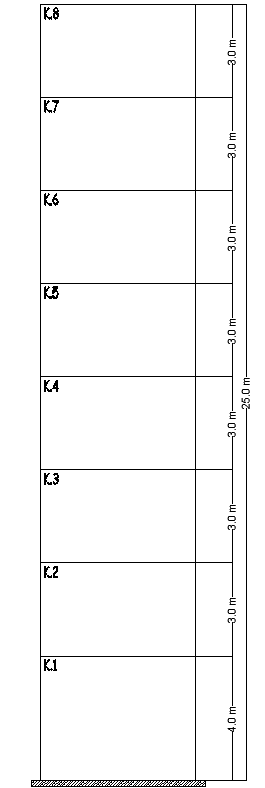 Tüm katlarda:    g=15.0 kN/m2                           q=2.00 kN/m2                          Kat Alanı = 256 m2Ta=0.15 s, Tb=0.40 s, T=0.63 sσzem=145 kN/m2  , A0=0.40Malzeme :C20/S420Yapı Fonksiyonu : KonutRa=R=8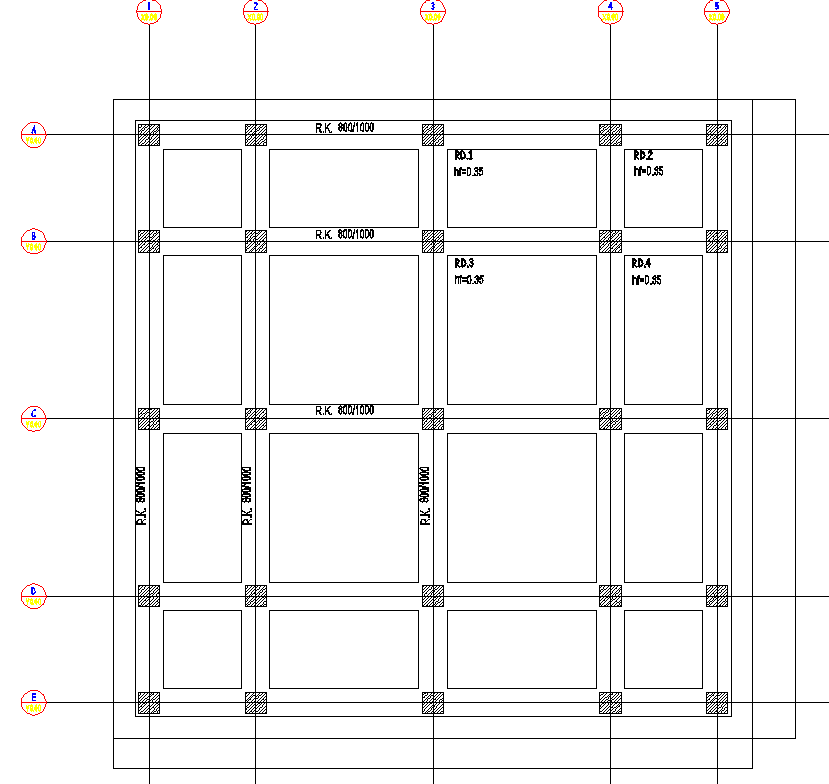 YÜKLER ve ZEMİN GERİLMELERİ :Depremli durum için m2 ağırlığı :                g +nq = 15.0 + 0.3 x 2.0 = 15.6 kN/m2Bir katın ağırlığı :                                            Wk= 256 x 15.6 = 3993.6 kNYapının toplam ağırlığı :                                ∑Wk = 8kat x 3993.6 = 31948.8 kNSpektrum katsayısı :                                       S = 2.5 x ( )0.8 = 2.5 x ( )0.8 = 1.74Spektral ivme katsayısı :                                A = A0 x I x S = 0.40 x 1 x 1.74 = 0.70Toplam eşdeğer  deprem yükü :                   Vt =   =   = 2795.5 kNMdep = 2795.5 x 16.67m =46601 kNm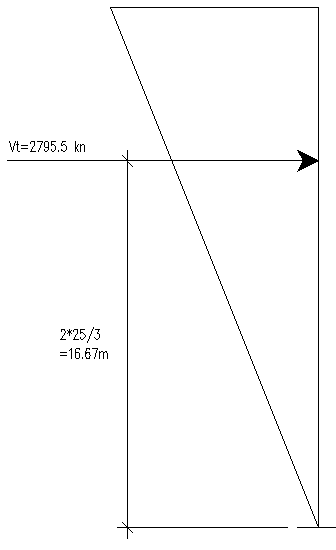 Ndüşey = (g + q) x Alan x Kat adedi = 17 x 256 x 8 = 34816 kNNdep = ∑Wk =  31948.8 kNDüşey yük durumu :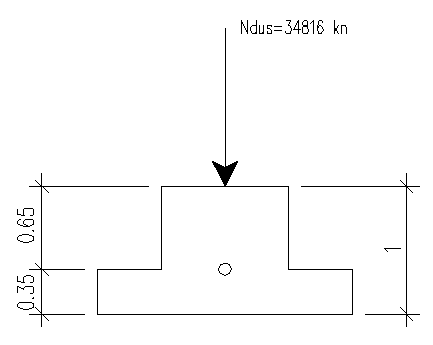 σmax =  + g’ =  + 1 x 22 = 129.5 kN/m2 < σem = 145 kN/m2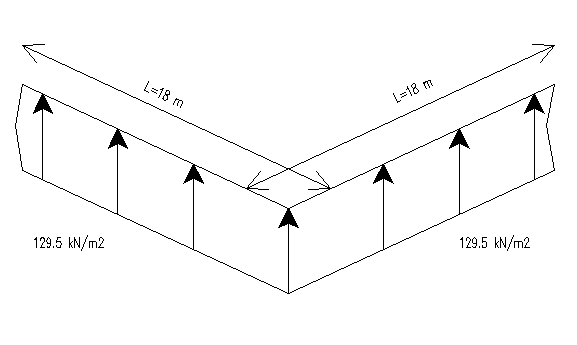 Depremli durum :M0 = 46601 + 1 x 2795.5 = 49396.5 kNm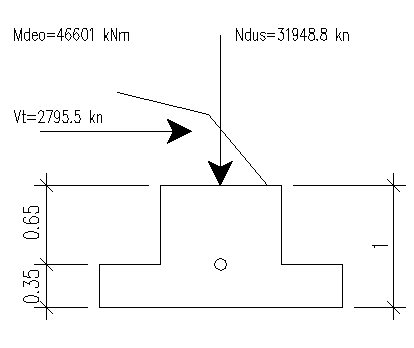 σ1,2 =  + 1 x 22 = 98.6 50.8 + 22σ1 = 171.4 kN/m2 < 1.5 x σem = 217.5 kN/m2σ2 = 69.8 kN/m2 > 0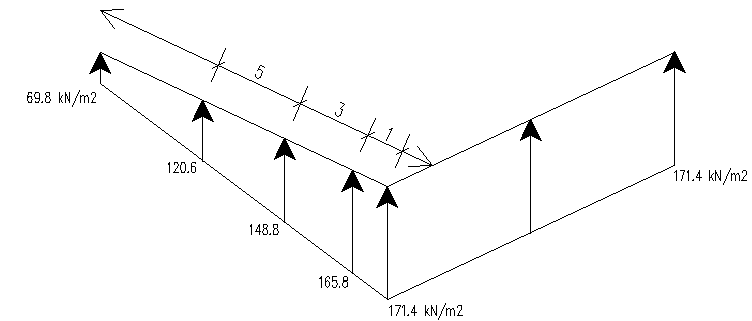 PLAKLARIN STATİK HESAPLARI :RD1 Radye Plağı :Plak altındaki yük dağılımı :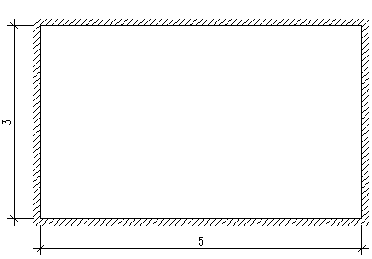 Depremli durum :  p = 134.7 – 1 x 22 = 112.7 kN/m2Düşey yük durumu : p=1.45 x 129.5 – 1.4 x 1 x 22 = 157.0 kN/m2En elverişsiz yük durumu, düşey yük durumunda oluşmaktadır.m = 5 / 3 =1.67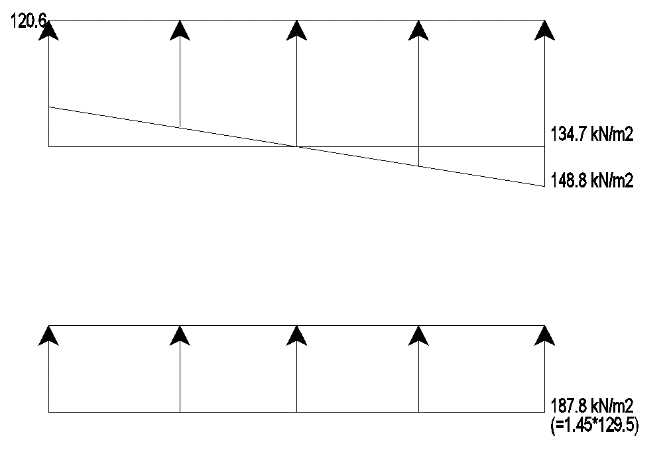 Kısa doğrultuda :  αa  = 0.050   αm = 0.067-Ma = 0.050 x 157 x 32 = 70.65 kNm /m+Mm = 0.067 x 157 x 32 = 94.67 kNm/mUzun doğrultuda : αa  = 0.025   αm = 0.033-Ma = 0.025 x 157 x 32 = 35.35 kNm /m+Mm = 0.033 x 157 x 32 = 46.63 kNm/mRD2 radye plağı :Plak altındaki yük dağılımı , RD1’e benzer şekilde  :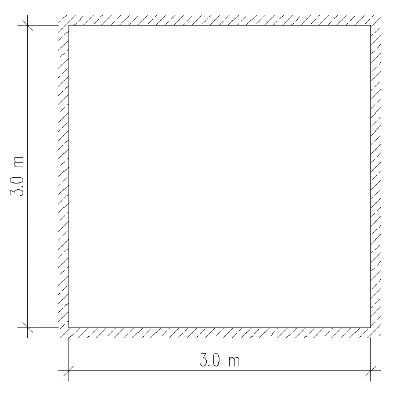 Depremli durum :  p = (148.8 +165.8)/2 – 1 x 22 = 135.3 kN/m2Düşey yük durumu :  p=1.45 x 129.5 – 1.4 x 1 x 22 = 157.0 kN/m2m = 3 / 3 =1Her iki doğrultuda :  αa  = 0.025 αm = 0.033-Ma = 0.025 x 157 x 32 = 35.35 kNm /m+Mm = 0.033 x 157 x 32 = 46.63 kNm/mRD3 radye plağı :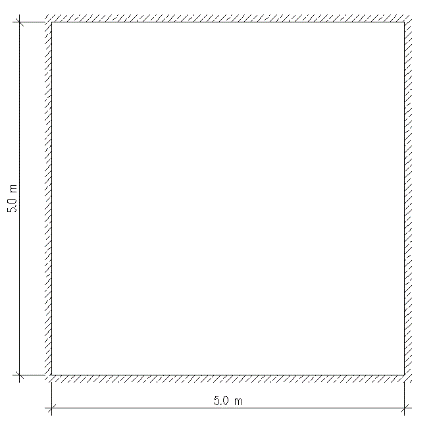 RD1 plağının benzeri gerilmeler mevcutdur.p = 157 kN/m2                       m = 3 / 3 =1Her iki doğrultuda :              αa  = 0.025             αm = 0.033-Ma = 0.025 x 157 x 52 = 98.13 kNm /m+Mm = 0.033 x 157 x 52 = 129.95 kNm/mRD4 radye plağı :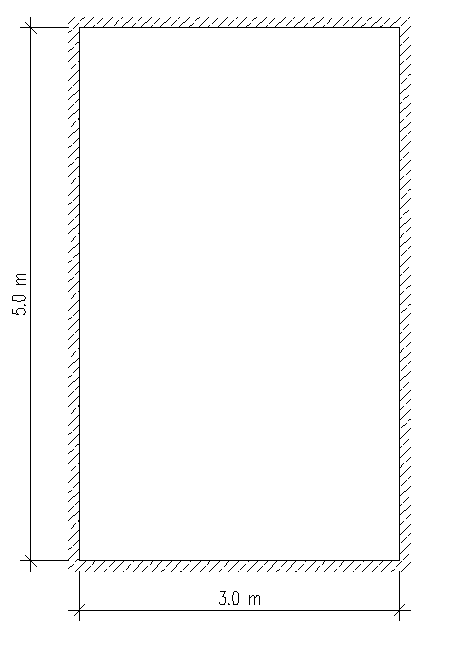 RD2 plağının benzeri gerilmeler mevcutdur.p = 157 kN/m2                       m = 3 / 3 =1Kısa doğrultuda :                 αa  = 0.050             αm = 0.067-Ma = 0.050 x 157 x 32 = 70.65 kNm /m+Mm = 0.067 x 157 x 32 = 94.67 kNm/mUzun doğrultuda :              αa  = 0.025             αm = 0.033-Ma = 0.025 x 157 x 32 = 35.35 kNm /m+Mm = 0.033 x 157 x 32 = 46.63 kNm/mMesnet momenti dengelemeleri :RD1 – RD2     →   46.63/46.63 = 1                  Md = 46.63 kNm/mRD1 – RD3 →   94.67/129.53 = 0.731 < 0.8    Md1=94.67+0.67x(129.53–94.67)x5/(3+5) =109.3 kNm/mMd2 = 129.53 – 0.57 x (129.53 + 94.67) x 3 /(3+5) = 120.3 kNm/m     → Md = 120.8 kNm/mRD3 – RD4    → 94.67/129.53 = 0.731 < 0.8    →    Md = 120.8 kNm/mAMPATMAN STATİK HESABI: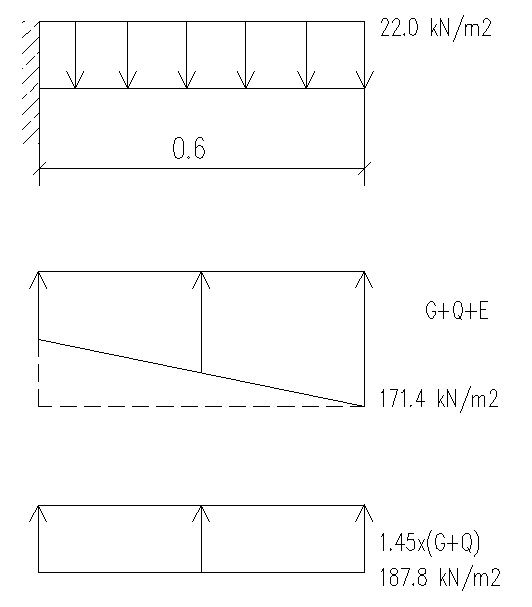 Pdep = 171.4 – 1x 22 = 149.4 kN/m2 Pdüş = 187.8 – 1.4 x 1 x22 = 157.0 kN/m2   →   Pdüş > Pdep    →   Pd = 157.0 kN/m2   Md = 157.0 x 0.62 / 2 = 28.3 kNm/mBETONARME HESAP :C20/S420          b= 1.0 m                d1 = 0.35 – 0.05 = 0.3 m ; d2 = 0.3 – 0.015 = 0.285 mAçıklıklarda Hesap :As,min = 0.0035 x 1000 x 290 = 1015 mm2Mesnetlerde Hesap:RADYE KİRİŞİ STATİK ve BETONARME HESABI :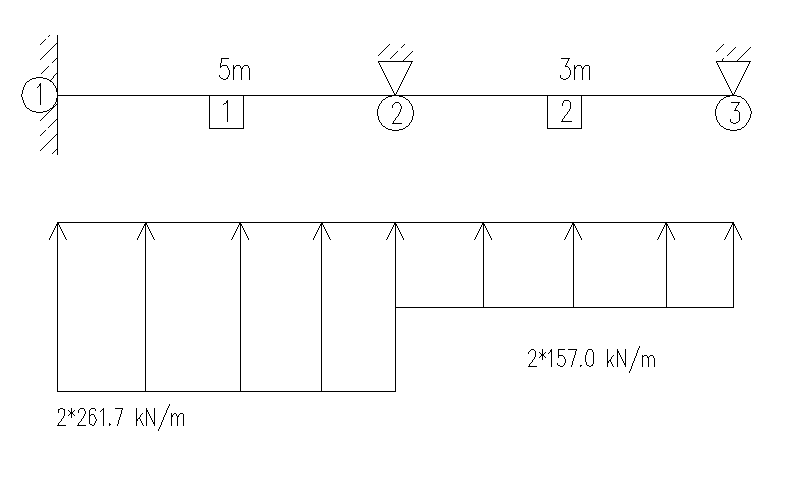 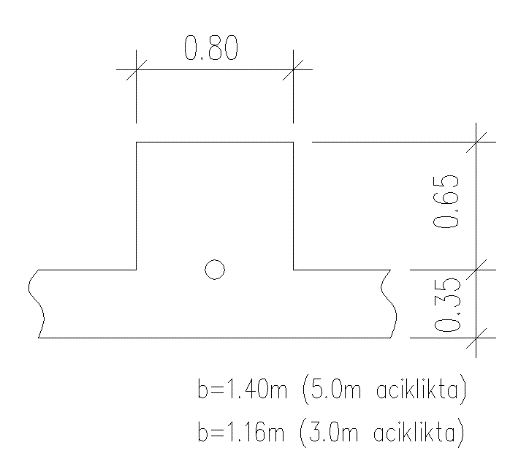 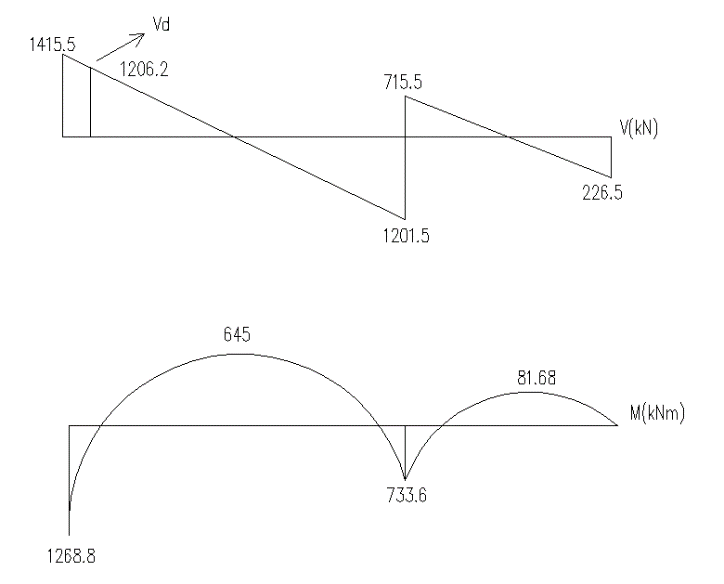 Kirişlere Gelen Yükler:Kısa açıklık için: p x lx /3 den ;1 nolu kirişe : 2 x[157.0 x 5/3] = 2x261.7 kN/m2 nolu kirişe : 2 x[157.0 x 3/3] = 2x157.0 kN/mEğilme hesabı :1.Açıklıkta betonarme hesabı :Md = 645 kN.m ; b = 1.40 m ; d = 0.95 mK = 195.9 x 10-5 ; Ks = 2.84 ; Kx = 0.099 ; x = 94 mm < hfAs = 1928 mm2 ;As,min =0.8 x 1 x 800 x 950/365 =1666 mm2Seçilen : 10 ø 16 = 2036 mm2 ; 5 ø 16 düz + 5 ø 16 pilyeAs,g = 0.001 x 800 x 950 = 760 mm2 ; 4 ø 16 (=804 mm2)2.Açıklıkta betonarme hesabı :Md = 81.68 kN.m ; b = 1.16 m ; d = 0.95 mK = 1281.7 x 10-5 ; Ks = 2.77 ; Kx = 0.038 ; x = 36 mm < hfAs = 238 mm2 ;            As,min =1666 mm2Seçilen : 9 ø 16 = 1810 mm2 1.mesnet betonarme hesabı :                                             2.mesnet betonarme hesabı :Md = 1268.8kN.m       b=0.8 m ;d=0.95 mv                     Md = 733.6kN.m       b=0.8 m ;d=0.95 mK=56.9 x10-5 ; ks =3.01 ; As =4020 mm2                           K=98.4 x10-5 ; ks =2.90 ; As =2239 mm2Mevcut : 4 ø 14(Montaj) + 2 x 5 ø 16(pilye)                   Mevcut : 4 ø 14(Montaj) + 5 ø 16(pilye)            =616+2011=2627 mm                                                      =616+1005=1621 mm2Ek : 7 ø 16 = 1407 mm2                                                      Ek : 7 ø 16 = 1407 mm2Kayma hesabı :Vd =1206.2 kN ;               Vcr = 0.65 x 1000 x 0.80 x 0.95 = 494.0 kN             Vcr < Vd   hesap gereklidir.                                          Vmax =0.22 x 13 x 103 x 0.80 x 0.95 = 2174 kN        Vmax >  Vd kesit yeterlidir.Etriyelerin tek başına kayma güvenliğini sağlaması için :     Vw s =x 950 x 365 ≥ Vd = 1206200 N →  A0 / s ≥ 0.870 olmalıdır.Etriyeler 4 kollu ø12 (=113 mm2) seçilirse             s ≤ 129.9 mm bulunur.   2 ø12/125Sonuçta etriyelerin aldığı kesme kuvveti :        Vw s =  = 1253848 N > Vd =1206200 NDONATI KROKİSİ: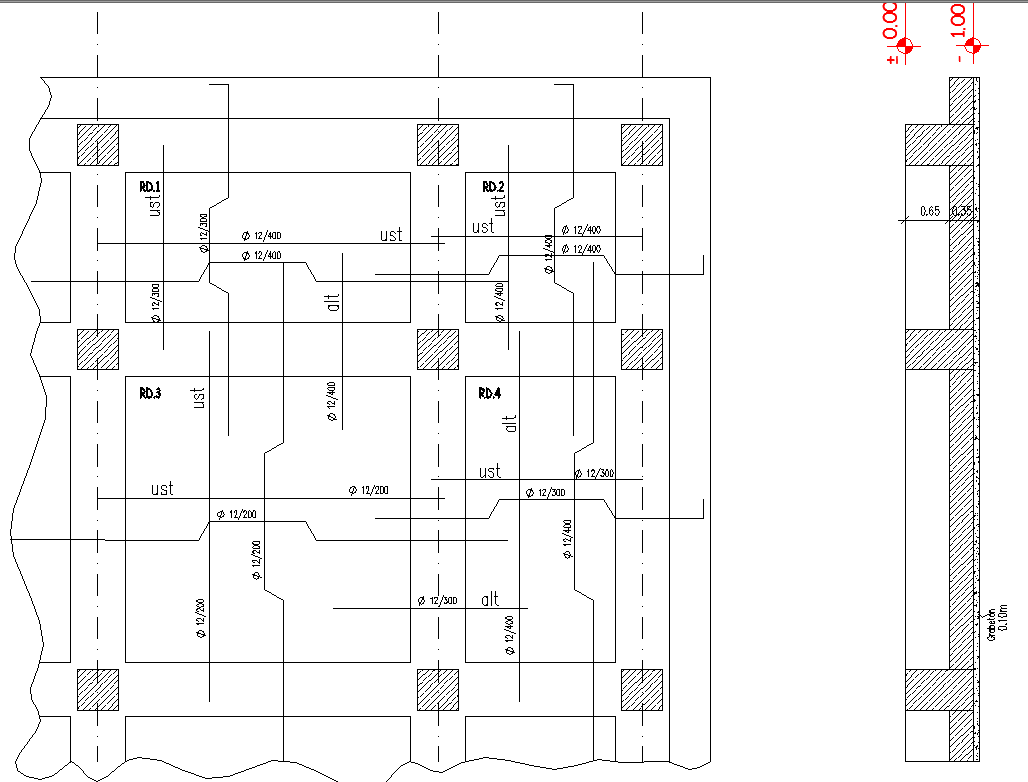 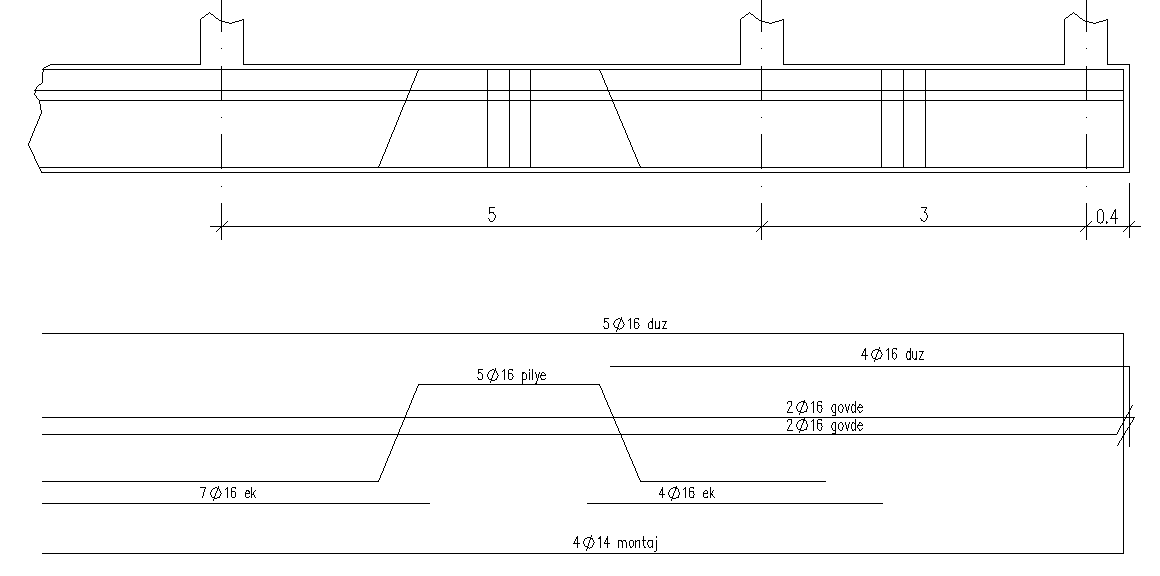 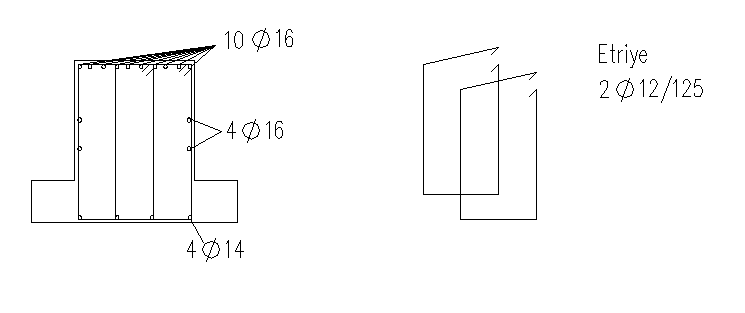 plakyönd(m)Md (kN.m/m)KKsAs (mm2/m)Seçilen(mm2/m)RD1Xy0.2850.300-35.35-70.65229.7x10-5127.4x10-52.832.87351676Ø12/200↔ø12/400(d)+ø12/400(p)=565Ø12/150↔ø12/300(d)+ø12/300(p)=754RD2Xy0.2850.300-35.35-35.35229.7x10-5254.6x10-52.832.83351333Ø12/200↔ø12/400(d)+ø12/400(p)=565Ø12/200↔ø12/400(d)+ø12/400(p)=565RD3Xy0.3000.285-98.13-98.1391.7x10-582.8x10-52.912.939521002Ø12/100↔ø12/200(d)+ø12/200(p)=1134Ø12/100↔ø12/200(d)+ø12/200(p)=1134RD4Xy0.3000.285-70.65-35.35127.4x10-5229.7x10-52.872.83676351Ø12/150↔ø12/300(d)+ø12/300(p)=754Ø12/200↔ø12/400(d)+ø12/400(p)=565kesityönd(m)Md (kN.m/m)KKsAs (mm2/m)Mevcut(mm2/m)EkRD1-RD2x0.30+46.63193x10-52.85443Ø12/400+ø12/400-RD1-RD3y0.30+120.875x10-52.951188Ø12/300+ø12/200Ø12/330=343RD2-RD4y0.30+46.63193x10-52.85443Ø12/400+ø12/400-RD3-RD4x0.30+120.875x10-52.951188Ø12/300+ø12/200Ø12/330=343Ampatmanx;y0.30+28.3318x10-52.82266Ø12/300+ø12/400-